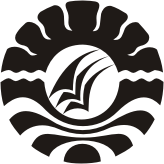 SKRIPSIPENINGKATAN KEMAMPUAN MEMBACA PERMULAAN MELALUI PENGGUNAAN FLASHCARD PADA ANAK DIDIK PAUD NURUL HIDAYAH PANGKEPNURHIKMAHPROGRAM STUDI PENDIDIKAN GURU PENDIDIKAN ANAK USIA DINIFAKULTAS ILMU PENDIDIKANUNIVERSITAS NEGERI MAKASSAR2013